HARAP DIPERHATIKAN :SILAHKAN MENGISI BERKAS PERSYARATAN DIBAWAH INI KEMUDIAN CETAK DAN DISERAHKAN KE PANDA/SUB PANDA/PANBANRIMDENGAN JUMLAH 4 RANGKAP (2 RANGKAP ASLI DAN 2 RANGKAP FOTOCOPY).KHUSUS SURAT PERMOHONAN MENJADI ANGGOTA POLRI:DITULIS DENGAN TINTA WARNA HITAM DIATAS KERTAS FOLIO BERGARIS BERMATERAI RP. 10.000,-DITULIS SENDIRI OLEH PELAMARMENGGUNAKAN HURUF  BALOK TANPA CORETAN/DIHAPUSJIKA BELUM JELAS HARAP MENGHUBUNGI PANDA/SUB PANDA/PANBANRIMBERKAS YANG DIBAWA KE PANDA/SUB PANDA/PANBANRIM:SURAT PERMOHONAN MENJADI ANGGOTA POLRIFOTOCOPY+LEGALISIR AKTA KELAHIRAN/SURAT KENAL LAHIR,JIKA SUDAH ADA BARCODE TIDAK PERLU DI LIGALISIR,CUKUP FOTOCOPYFOTOCOPY+LEGALISIR IJAZAH/STTB SD, SMP,SMA, D-III, D-IV, S1/S2SURAT KETERANGAN BERBADAN SEHAT YANG DIKELUARKAN DARI INSTITUSI KESEHATAN RESMI MILIK PEMERINTAH (DILUAR KESEHATAN POLRI)SURAT KETERANGAN CATATAN KEPOLISIAN (SKCK)FOTOCOPY+LEGALISIR KTP DAN KK SUDAH ADA BARCODE TIDAK PERLU DI LIGALISIR,CUKUP FOTOCOPYDAFTAR RIWAYAT HIDUPSURAT PERSETUJUAN ORANG TUA WALISURAT PERNYATAAN BELUM PERNAH MENIKAHSURAT PERJANJIAN IKATAN DINAS PERTAMA ANGGOTA POLRISURAT PERNYATAAN TIDAK TERIKAT OLEH SUATU PERJANJIAN IKATAN DINAS SURAT PERNYATAAN ORANG TUA/WALISURAT PERNYATAAN TIDAK MELAKUKAN KKNSURAT PERNYATAAN TIDAK MENDUKUNG ATAU IKUT SERTA DALAM ORGANISASI ATAU PAHAM YANG BERTENTANGAN DENGAN PANCASILA, UNDANG-UNDANG DASAR 1945, NKRI DAN BHINNEKA TUNGGAL IKA;TIDAK MELAKUKAN PERBUATAN YANG MELANGGAR NORMA AGAMA, NORMA KESUSILAAN, NORMA SOSIAL DAN NORMA HUKUM;SURAT PERNYATAAN SANGGUP UNTUK TIDAK MENGUNDURKAN DIRI SAAT DINYATAKAN LULUS TERPILIH  DAN MENGIKUTI PENDIDIKAN PEMBENTUKANSURAT TIDAK AKAN MENGUNDURKAN DIRI.PERMOHONAN MENJADI ANGGOTA POLRI	.........................., .................................. 2024	KepadaYth.	KEPALA KEPOLISIAN NEGARA 	REPUBLIK INDONESIA	Up. PANITIA PENERIMAAN	di	J a k a r t aDengan hormat,	Berdasarkan Keputusan Kepala Kepolisian Negara Republik Indonesia Nomor: Kep/567/IV/2024 tanggal 2 April 2024 tentang Penerimaan Bintara Polri Gelombang II T.A. 2024, saya yang bertanda tangan dibawah ini :	Nama	: 	...........................................................................................	Tempat/tanggal lahir	:	...........................................................................................	Agama	: 	.......................................................Suku............................	Pendidikan	: 	...........................................................................................	Alamat/Kode Pos	: 	...........................................................................................			...........................................................................................			...........................................................................................	Pekerjaan	: 	...........................................................................................mengajukan permohonan untuk menjadi anggota Polri melalui pendidikan pembentukan Bintara Polri Gelombang II T.A 2024. Selanjutnya saya bersedia untuk mengikuti kegiatan dan memenuhi persyaratan serta mentaati ketentuan yang berlaku, termasuk :Ditempatkan di seluruh wilayah Negara Kesatuan Republik IndonesiaMentaati segala peraturan perundangan yang berlaku bagi Anggota Polri.Demikian permohonan ini saya buat atas kemauan saya sendiri.	Hormat saya,SURAT PERSETUJUAN ORANG TUA / WALIYang bertanda tangan dibawah ini, saya selaku orang tua/wali	Nama	:	............................................................................................	Tempat/tgl lahir	:	............................................................................................	Pekerjaan	:	............................................................................................	Alamat	:	............................................................................................			............................................................................................			............................................................................................Hubungan keluarga dengan calon peserta tes : .............................................................................Dengan ini saya menyatakan, menyetujui calon peserta tersebut dibawah ini mengikuti seluruh kegiatan untuk menjadi anggota Polri sesuai dengan persyaratan dan ketentuan yang berlaku.	Nama	:	............................................................................................	Tempat/tgl lahir	:	............................................................................................	Alamat	:	............................................................................................			............................................................................................		............................................................................................Apabila yang bersangkutan, atas kemauan sendiri menolak atau mengundurkan diri untuk melakukan sebagian atau seluruh kegiatan yang harus dilaksanakan, saya sanggup mengembalikan semua biaya yang telah dikeluarkan negara baginya, menurut ketentuan yang berlaku.           Mengetahui					........................., .................. 2024        Lurah / Kepala Desa  					      saya yang bertanda tangan ...........................................					      ...........................................SURAT PERNYATAAN BELUM PERNAH MENIKAHYang bertanda tangan dibawah ini :	Nama	:	............................................................................................	Tempat/tgl lahir	:	............................................................................................	Suku	:	............................................................................................	Agama	:	............................................................................................	Alamat	:	............................................................................................			............................................................................................			............................................................................................Dengan ini menyatakan, bahwa saya belum pernah menikah dan tidak akan menikah selama dan sesudah mengikuti pendidikan pembentukan Polri sampai dengan usia 19 tahun sesuai ketentuan Pasal 7 Ayat (1) Undang-Undang Nomor 16 Tahun 2019 tentang perubahan atas Undang-Undang Nomor  1 Tahun 1974 tentang perkawinan.Surat pernyataan ini saya buat dengan sebenarnya tanpa paksaan dari siapapun dan dibuat dengan penuh kesadaran, untuk memenuhi persyaratan menjadi Anggota Polri.           Mengetahui					........................., .................. 2024        Orang tua / wali						yang menyatakan,...........................................					      ...........................................MengetahuiLurah/Kepala Desa...........................................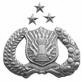 KEPOLISIAN NEGARA REPUBLIK INDONESIADAERAH NAMA POLDA*DAFTAR RIWAYAT HIDUP* ganti nama polda sesuai dengan polda pendaftarKELUARGANama ayah kandung	:	Tempat/tanggal lahir	:Pekerjaan	:Alamat		:Nama ibu kandungTempat/tanggal lahir	:Pekerjaan	:Alamat		:Nama ayah waliTempat/tanggal lahir	:Pekerjaan	:Alamat		:Nama ibu waliTempat/tanggal lahir	:Pekerjaan	:Alamat		:SaudaraSaudara dari bapak Saudara dari ibu Lain-lain :Organisasi yang pernah diikuti (nama organisasi, jabatan, tahun) :Cabang olah raga yang aktif diikuti :Cabang kesenian yang aktif diikuti :Keterangan lain yang perlu dikemukakan :Tidak pernah dipidana karena melakukan suatu kejahatanTidak terkait perjanjian ikatan dinas dengan instansi lainDaftar riwayat hidup ini saya buat dengan sebenar-benarnya.Dan apabila terdapat keterangan yang dipalsukan, saya bersedia dituntut secara hukum           Mengetahui					Tanda tangan     Lurah/Kepala Desa........................................				    ........................................KEPOLISIAN NEGARA REPUBLIK INDONESIADAERAH NAMA POLDA*SURAT PERJANJIAN IKATAN DINAS PERTAMA ANGGOTA POLRIBerdasarkan pasal 24 ayat (1) dan (2) Undang-Undang No. 2 Tahun 2002 tanggal 8 Januari 2002 tentang Kepolisian Negara Republik Indonesia dan Keputusan Kepala Kepolisian Negara Republik Indonesia Nomor: Nomor: Kep/567/IV/2024 tanggal 2 April 2024 tentang Penerimaan Bintara Polri Gelombang II T.A. 2024.Yang bertanda-tangan dibawah ini:Nama	:	.....................................................................................Tempat/Tanggal Lahir	:	.....................................................................................Pendidikan	:	.....................................................................................Alamat	:	.....................................................................................selanjutnya disebut PIHAK PERTAMA; danKEPALA KEPOLISIAN DAERAH  NAMA POLDA*Bertindak atas nama KEPALA KEPOLISIAN NEGARA REPUBLIK INDONESIASelanjutnya disebut PIHAK KEDUAPasal 1PIHAK PERTAMA dan PIHAK KEDUA bersepakat untuk mengadakan hubungan hukum dalam bentuk Ikatan Dinas Keanggotaan POLRI yang akan dijalani secara sukarela oleh PIHAK PERTAMA.Pasal 2PIHAK PERTAMA secara sukarela mengikatkan diri dalam dinas keanggotaan POLRI sebagai Anggota Polri selama 10 (sepuluh) tahun terhitung mulai tanggal pengangkatan menjadi Bintara Polri./ Pasal ........* ganti nama polda sesuai dengan polda pendaftarPasal 3PIHAK PERTAMA bersedia menjalani Pendidikan Pembentukan yang ditentukan dengan sungguh-sungguh dan bersedia mengganti segala biaya yang telah dikeluarkan oleh Negara selama menjalani pendidikan pembentukan, apabila dengan sengaja dan atau karena kesalahannya sendiri tidak menyelesaikan pendidikan pembentukan tersebut.Pasal 4PIHAK PERTAMA bersedia tunduk kepada hukum dan disiplin POLRIPasal 5PIHAK PERTAMA bersedia menerima segala akibat hukum yang timbul apabila PIHAK PERTAMA setelah lulus pendidikan pembentukan tidak melaksanakan atau tidak menyelesaikan Ikatan Dinas Pertama.Pasal 6PIHAK KEDUA menjamin segala hak yang harus diterima oleh PIHAK PERTAMA selama menjalani dinas keanggotaan POLRI sesuai ketentuan perundang-undangan yang berlaku.Pasal 7Surat Perjanjian Ikatan Dinas Pertama ini dibuat dan ditandatangani oleh kedua belah pihak di kotapolda*, pada hari .............. tanggal ................ sebagai bukti terjadinya hubungan hukum dalam dinas keanggotaan POLRI.              PIHAK KEDUA						PIHAK PERTAMAKEPALA KEPOLISIAN DAERAH NAMA POLDA*...................................................................				  ...................................................................* ganti nama polda sesuai dengan polda pendaftar* ganti kotapolda sesuai dengan ibu kota polda pendaftarSURAT PERNYATAAN TIDAK TERIKAT OLEH SUATU PERJANJIAN IKATAN DINASYang bertanda tangan dibawah ini :Nama	:	............................................................................................Tempat/tgl lahir	:	............................................................................................Agama	:	............................................................................................Pendidikan	:	............................................................................................Alamat	:	............................................................................................			............................................................................................			............................................................................................MENYATAKANBahwa saya sampai dengan saat ini tidak/belum terikat oleh suatu perjanjian ikatan dinas dengan suatu instansi pemerintah maupun swasta.Apabila dikemudian hari ternyata bahwa pernyataan saya tersebut tidak benar, saya bersedia dikenakan sanksi/hukuman menurut ketentuan/peraturan yang berlaku dilingkungan Polri.Demikianlah surat pernyataan ini saya buat dengan sebenarnya.            Mengetahui					........................., .................. 2024      Lurah / Kepala Desa						calon...........................................					      ...........................................Camat ................................KEPOLISIAN NEGARA REPUBLIK INDONESIADAERAH NAMA POLDA*SURAT PERNYATAAN ORANG TUA/WALIYang bertanda tangan dibawah ini :	Nama	:	............................................................................................	Tempat/tgl lahir	:	............................................................................................	Pekerjaan	:	............................................................................................	Alamat	:	............................................................................................			............................................................................................			............................................................................................selaku orang tua/wali dari :	Nama	:	............................................................................................	No Ujian	:	............................................................................................		Tempat/tgl lahir	:	............................................................................................	Pendidikan	:	............................................................................................	Alamat	:	............................................................................................			............................................................................................			............................................................................................Hubungan keluarga dengan calon peserta tes : .............................................................................Dengan ini membuat pernyataan sebagai berikut :Bahwa saya tidak akan meminta bantuan dan memberikan sesuatu kepada panitia atau pihak lain yang berkaitan dengan penerimaan anggota Polri.Akan memberikan keterangan yang sebenar-benarnya tentang riwayat kesehatan calon sebelum mendaftar dan keterangan lain yang diperlukan.Menghadirkan seluruh dokumen dan ijazah yang asli ke panitia penerimaan anggota Polri.Apabila pernyataan saya tersebut tidak benar, maka saya bersedia untuk :Diproses sesuai dengan ketentuan hukum yang berlaku.Menerima segala akibat hukum dari peserta yang dikeluarkan dari anggota PolriDemikian surat pernyataan ini saya buat dengan sebenarnya tanpa ada paksaan dan tekanan dari pihak manapun.						........................., .................. 2024        Calon siswa					       yang membuat pernyataan,							   Orang tua wali...........................................					      ...........................................* ganti nama polda sesuai dengan polda pendaftarSURAT PERNYATAANYang bertanda tangan di bawah ini saya:	Nama	   	: 	………………………………………………………..	Alamat:		: 	………………………………………………………..			………………………………………………………..			    ………………………………………………………..	Seleksi		: 	Calon Bintara Polri Gelombang II T.A. 2024	Nomor Peserta	:	………………………………………………………..Sebagai peserta seleksi penerimaan anggota Polri, dengan penuh kesadaran dan kesungguhan menyatakan :Akan mengikuti proses seleksi penerimaan anggota Polri dengan mengutamakan kejujuran sesuai dengan kemampuan yang saya miliki.Tidak akan melakukan tindakan kolusi dan nepotisme maupun tindakan lain yang menyimpang dari ketentuan, baik dengan panitia seleksi ataupun pihak lain (menyuap ataupun menjanjikan sesuatu) yang dapat mempengaruhi obyektifitas penilaian karena dapat merugikan diri saya sendiri, orang lain dan Kepolisian Negara Republik Indonesia.Saya menyadari bahwa untuk menjadi anggota Polri harus diawali dengan mengutamakan kejujuran, maka apabila saya tidak melaksanakan pernyataan ini maka saya bersedia untuk dikenakan sanksi administrasi berupa pemberhentian dari proses seleksi dan dinyatakan gugur. Demikian surat pernyataan ini saya buat dengan sebenarnya.………..., ………….. 2024Saya yang menyatakan(Tanda Tangan)……………………………….	SURAT PERNYATAANTIDAK MELAKUKAN PERBUATAN YANG MELANGGAR NORMA AGAMA, NORMA KESUSILAAN, NORMA SOSIAL DAN NORMA HUKUM Yang bertandatangan dibawah ini :Menyatakan dengan sebenarnya bahwa saya Tidak Melakukan Perbuatan Yang Melanggar Norma Agama, Norma Kesusilaan, Norma Sosial Dan Norma Hukum .Apabila pernyataan saya ini ternyata di kemudian hari terbukti tidak benar dan/atau ternyata saya melanggar pernyataan tersebut, maka saya bersedia mendapatkan sanksi hukum sesuai ketentuan yang berlaku.  Demikian surat pernyataan ini saya buat dengan sebenarnya untuk dapat digunakan sebagai bukti pemenuhan syarat untuk menjadi anggota Polri.        	       …….,           ….. 2024 							      Yang menyatakan,SURAT PERNYATAANTIDAK MENDUKUNG ATAU IKUT SERTA DALAM ORGANISASI ATAU PAHAM YANG BERTENTANGAN DENGAN PANCASILA, UNDANG-UNDANG DASAR 1945, NKRI DAN BHINNEKA TUNGGAL IKAYang bertandatangan dibawah ini :Menyatakan dengan sebenarnya bahwa saya Tidak Mendukung Atau Ikut Serta Dalam Organisasi Atau Paham Yang Bertentangan Dengan Pancasila, Undang-Undang Dasar 1945, NKRI Dan Bhinneka Tunggal Ika .Apabila pernyataan saya ini ternyata di kemudian hari terbukti tidak benar dan/atau ternyata saya melanggar pernyataan tersebut, maka saya bersedia mendapatkan sanksi hukum sesuai ketentuan yang berlaku.  Demikian surat pernyataan ini saya buat dengan sebenarnya untuk dapat digunakan sebagai bukti pemenuhan syarat untuk menjadi anggota Polri.……,           …….. 2024 							       Yang menyatakan,SURAT PERNYATAANYang bertanda tangan dibawah ini:1.	Nama	:	............................................................................................2.	Tempat tanggal lahir	:	……………………………………………………………3.	Nomor ujian	:	……………………………………………………………4.	Alamat	:	……………………………………………………………5.	NIK KTP	:	……………………………………………………………6.	Peserta seleksi	:	Calon Bintara Polri Gelombang II T.A. 2024Dengan penuh kesadaran menyatakan bahwa saya sanggup tidak akan mengundurkan diri pada saat dinyatakan lulus terpilih atau mengikuti Pendidikan Pembentukan.Demikian surat pernyataan ini saya buat dengan sungguh-sungguh dan penuh kesadaran tanpa tekanan dari pihak manapun serta apabila melanggar surat pernyataan ini maka saya bersedia untuk mendapatkan sanksi hukum sesuai ketentuan yang berlaku.           Mengetahui					........................., .................. 2024        Orang tua / wali				                   Yang Membuat Pernyataan,...........................................					      ...........................................PEMERIKSAAN BERKAS ASLIPEMERIKSAAN BERKAS FOTOCOPY/LIGALISIRNama Lengkap: ...............................Agama: ...............................: ...............................Kawin/Belum kawin: ...............................Jenis KelaminPria/Wanita *)Alamat: ...............................Tempat Lahir: ...............................................................................................................................................................................Tanggal Lahir: ...............................................................................................................................................................................S u k u: ...............................................................................................................................................................................Tinggi Badan: ..........................cmKECAKAPANKECAKAPANBerat badan: ..........................kgBahasaMenulisRambut: .............................................................................................Mata: .............................................................................................Ciri lain: .............................................................................................Golongan Darah: .............................................................................................Pendidikan UmumPendidikan UmumKursus-kursus :Kursus-kursus :SD: ...............................................................................................................................................................................SMP: ...............................................................................................................................................................................SMA: ...............................................................................................................................................................................PT/Akd: ...............................Prestasi:Prestasi:................................................................................................................................................ ........................................................................................................................................................................................................................ ........................................................................................................................................................................................................................................................................................................................................................................................................................................................................................................................Pengalaman kerja :........................................................................ ................................................................................................................................................ ........................................................................Pengalaman kerja :........................................................................ ................................................................................................................................................ ........................................................................Pengalaman kerja :........................................................................ ................................................................................................................................................ ........................................................................Pengalaman kerja :........................................................................ ................................................................................................................................................ ........................................................................NoNama LengkapP/WUsia/ThnKandung/Tiri/AngkatPekerjaanAlamatNoNama LengkapP/WUsia/ThnKandung/Tiri/AngkatPekerjaanAlamatNoNama LengkapP/WUsia/ThnKandung/Tiri/AngkatPekerjaanAlamatNama lengkap:Tempat/Tanggal lahir:Agama:Jenis kelamin:Pendidikan terakhir	:Alamat lengkap rumah:Nomor telepon	:Nama lengkap:Tempat/Tanggal lahir:Agama:Jenis kelamin:Pendidikan terakhir	:Alamat lengkap rumah:Nomor telepon	:NOBERKAS ADM YG DIPERIKSAKETENTUANKETERANGANKETERANGANNOBERKAS ADM YG DIPERIKSAKETENTUANADATIDAKIJAZAH SDAsliIJAZAH SMPAsliIJAZAH SMA/SEDERAJATAsliIJAZAH D-III,D-IV/S1AsliAKREDITASI & NILAI IPK-Akreditasi, dengan IPK 2,75AKTE KELAHIRAN LAHIRAsliKARTU TANDA PENDUDUKAsliKARTU KELUARGAAsliSURAT PERMOHONAN MENJADI ANGGOTA POLRIAsli, bermateraiTulisan tangan dg huruf balok, tanpa coretan/dihapusDitulis dg tinta warna hitam di atas kertas folio bergarisSURAT KETERANGAN BERBADAN SEHATAsliDari institusi kesehatanSURAT KETERANGAN CATATAN KEPOLISIAN (SKCK)AsliDari Polres setempat (sesuai KTP/KK)SURAT PERSETUJUAN ORANG TUA/WALIAsliSesuai format yang telah ditetapkanDiketahui oleh Lurah/Kades setempat (sesuai domisili orang tua/wali)SURAT PERNYATAAN BELUM PERNAH MENIKAHAsli, bermateraiSesuai format yang telah ditetapkanDiketahui oleh Lurah/Kades setempat (sesuai KTP/KK)DAFTAR RIWAYAT HIDUPAsliSesuai format yang telah ditetapkanDiketahui oleh Lurah/Kades setempat (sesuai KTP/KK)SURAT PERJANJIAN IKATAN DINAS PERTAMAAsli, bermateraiSesuai format yang telah ditetapkanDi ttd oleh pihak ke-1 & pihak ke-2SURAT PERNYATAAN TIDAK TERIKAT OLEH SUATU PERJANJIAN IKATAN DINASAsli, bermateraiSesuai format yang telah ditetapkanDiketahui oleh Lurah/Kades setempat (sesuai KTP/KK)SURAT PERNYATAAN ORANG TUA/WALIAsli, bermateraiSesuai format yang telah ditetapkanSURAT PENYATAAN TIDAK MELAKUKAN KKNAsli, bermateraiSesuai format yang telah ditetapkanSURAT PERNYATAAN TIDAK MENDUKUNG ATAU IKUT SERTA DALAM ORGANISASI ATAU PAHAM YANG BERTENTANGAN DENGAN PANCASILA, UNDANG-UNDANG DASAR 1945, NKRI DAN BHINNEKA TUNGGAL IKAAsli, bermateraiSesuai format yang telah ditetapkanTIDAK MELAKUKAN PERBUATAN YANG MELANGGAR NORMA AGAMA, NORMA KESUSILAAN, NORMA SOSIAL DAN NORMA HUKUMAsli, bermateraiSesuai format yang telah ditetapkanSURAT PERNYATAAN SANGGUP TIDAK AKAN MENGUNDURKAN DIRI PADA SAAT DINYATAKAN LULUS TERPILIH ATAU MENGIKUTI PENDIDIKAN PEMBENTUKAN.Asli, bermateraiSesuai format yang telah ditetapkanSURAT TIDAK AKAN MENGUNDURKAN DIRIAsli, bermateraiSesuai format yang telah ditetapkanNOBERKAS ADM YG DIPERIKSAKETENTUANKETERANGANKETERANGANNOBERKAS ADM YG DIPERIKSAKETENTUANADATIDAKIJAZAH SDDilegalisirIJAZAH SMPDilegalisirIJAZAH SMA/SEDERAJATDilegalisirIJAZAH D-III,D-IV/S1DilegalisirAKREDITASI & NILAI IPK-Akreditasi, dengan IPK 2,75AKTE KELAHIRAN LAHIRDilegalisir/Kecuali yang sudah ada barcode tidak perlu di legalisirKARTU TANDA PENDUDUKDilegalisirKARTU KELUARGADilegalisir /Kecuali yang sudah ada barcode tidak perlu di legalisirSURAT PERMOHONAN MENJADI ANGGOTA POLRIBermateraiTulisan tangan dg huruf balok, tanpa coretan/dihapusDitulis dg tinta warna hitam di atas kertas folio bergarisSURAT KETERANGAN BERBADAN SEHATDilegalisirDari institusi kesehatan SURAT KETERANGAN CATATAN KEPOLISIAN (SKCK)DilegalisirDari Polres setempat (sesuai KTP/KK)SURAT PERSETUJUAN ORANG TUA/WALISesuai format yang telah ditetapkanDiketahui oleh Lurah/Kades setempat (sesuai domisili orang tua/wali)SURAT PERNYATAAN BELUM PERNAH MENIKAHBermateraiSesuai format yang telah ditetapkanDiketahui oleh Lurah/Kades setempat (sesuai KTP/KK)DAFTAR RIWAYAT HIDUPSesuai format yang telah ditetapkanDiketahui oleh Lurah/Kades setempat (sesuai KTP/KK)SURAT PERJANJIAN IKATAN DINAS PERTAMABermateraiSesuai format yang telah ditetapkanDi ttd oleh pihak ke-1 & pihak ke-2SURAT PERNYATAAN TIDAK TERIKAT OLEH SUATU PERJANJIAN IKATAN DINASBermateraiSesuai format yang telah ditetapkanDiketahui oleh Lurah/Kades setempat (sesuai KTP/KK)SURAT PERNYATAAN ORANG TUA/WALIBermateraiSesuai format yang telah ditetapkanSURAT PENYATAAN TIDAK MELAKUKAN KKNAsli, bermateraiSesuai format yang telah ditetapkanSURAT PERNYATAAN TIDAK MENDUKUNG ATAU IKUT SERTA DALAM ORGANISASI ATAU PAHAM YANG BERTENTANGAN DENGAN PANCASILA, UNDANG-UNDANG DASAR 1945, NKRI DAN BHINNEKA TUNGGAL IKAAsli, bermateraiSesuai format yang telah ditetapkanTIDAK MELAKUKAN PERBUATAN YANG MELANGGAR NORMA AGAMA, NORMA KESUSILAAN, NORMA SOSIAL DAN NORMA HUKUM;Asli, bermateraiSesuai format yang telah ditetapkanSURAT PERNYATAAN SANGGUP TIDAK AKAN MENGUNDURKAN DIRI PADA SAAT DINYATAKAN LULUS TERPILIH ATAU MENGIKUTI PENDIDIKAN PEMBENTUKAN.Asli, bermateraiSesuai format yang telah ditetapkanSURAT TIDAK AKAN MENGUNDURKAN DIRIAsli, bermateraiSesuai format yang telah ditetapkan